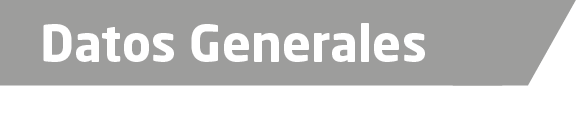 Nombre Uriel Moreno MendozaGrado de Escolaridad Licenciado en Derecho TituladoCédula Profesional (Licenciatura) 5340932Teléfono de Oficina 229-9-35-14-59. Correo Electrónico UMOMENDO@hotmail.comDatos GeneralesFormación Académica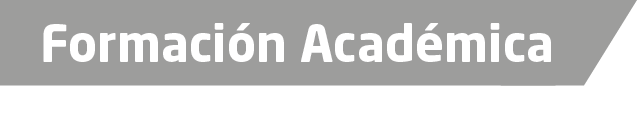 2000-2005Universidad Paccioli, Estudios de Licenciatura en Derecho, en la Ciudad de Córdoba, Veracruz.1997-2000Colegio De Bachilleres De Oaxaca, en la Ciudad de Camalote, Oaxaca.FORMACION ACADEMICA EXTRA2000 Curso de computación en la escuela Siglo XXI, en la Ciudad de Xalapa, Veracruz. 2008Capacitación para personal de la Procuraduría General de Justicia Academia Nacional de Seguridad Pública, en la Ciudad de Xalapa, Veracruz.2008 Curso Juicios Orales y Argumentación Jurídica Impartida por el Magistrado José Lorenzo Álvarez Montero, en la Ciudad de Xalapa, Veracruz.2008 Curso Juicios Orales y Argumentación Jurídica Impartida por el Magistrado José Lorenzo Álvarez Montero, en la Ciudad de Xalapa, Veracruz.2009Capacitación Modular para Personal de la Procuraduría General de Justicia Validado y aprobado por la Academia Nacional de Seguridad Publica2009Segundo curso de capacitación modular para personal de la Procuraduría General de Justicia validado y aprobado por la Academia Nacional de Seguridad Publica2012Diplomado de implementación del Sistema Penal Acusatorio Impartido por la Procuraduría General de Justicia2012Diplomado “Los Derechos Humanos en el nuevo Sistema de Justicia Penal” 2011Diplomado “Especialización sobre Juicios Orales y Medios Alternativos de Solución de conflictos”Trayectoria Profesional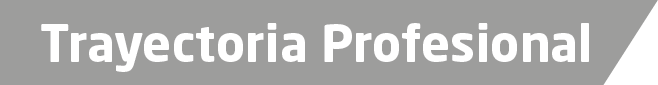 2017 a la fecha Fiscal Encargado de la Sub-Unidad Integral de Procuración de Justicia, Córdoba, Veracruz2015 a la fecha  Fiscal de Distrito de la Unidad Integral de Procuración de Justicia, Córdoba, Veracruz2014 a la fecha Fiscal 3 del Ministerio Publico en DelitosDiversos de la Unidad Integral de ProcuraciónDe Justicia de Justicia, Córdoba, Veracruz. 2013 a la fecha Abogado Litigante, despacho particular en la ciudad de Córdoba, Veracruz. 2011 a la fecha Oficial Secretario De La Agencia Del Ministerio Publico Investigador Del Sector Sur, Córdoba, Veracruz. 2009 a la fecha Abogado Litigante, despacho particular en la ciudad de Córdoba, Veracruz. 2006 a la fecha Oficial Secretario De La Agencia Del Ministerio Publico Investigador Del Sector Sur, Córdoba, Veracruz.2006 a la fecha Auxiliar administrativo en la Subprocuraduría Regional de Justicia Zona Centro, Córdoba, Veracruz.2005 a la fecha Encargado Del Despacho De La Agencia Del Ministerio Público Municipal, Cuitláhuac Veracruz.2005 a la fecha Oficial Secretario De La Agencia Del Ministerio Público Municipal, Cuitláhuac, Veracruz.2004 a la fecha Oficial Secretario De La Agencia Del Ministerio Público Municipal, Tres Valles, Veracruz.Áreas de Conocimiento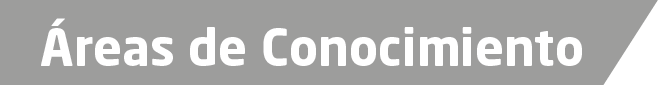 Derecho ConstitucionalDerecho AdministrativoDerecho CivilDerecho Penal